АППАРАТ ПРЕЗИДЕНТА РЕСПУБЛИКИ ТАТАРСТАНКАЗАНСКИЙ (ПРИВОЛЖСКИЙ) ФЕДЕРАЛЬНЫЙ УНИВЕРСИТЕТВЫСШАЯ ШКОЛА ГОСУДАРСТВЕННОГО И МУНИЦИПАЛЬНОГО УПРАВЛЕНИЯИтоги выборов в органы местного самоуправления Республики Татарстан. Роль глав городских и сельских поселений в обеспечении социально-экономического развития республикиШакиров Минсагит Закирович– Председатель Совета муниципальных образований Республики Татарстан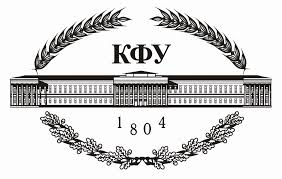 Казань2015ТЕМА ЗАНЯТИЯ:ТЕМА ЗАНЯТИЯ: